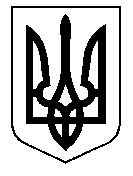 ТАЛЬНІВСЬКА РАЙОННА РАДАЧеркаської областіР  І  Ш  Е  Н  Н  Я29.01.2016                                                                                      № 3-46/VIIПро затвердження технічної документації з розрахунку нормативної грошової оцінки земельної ділянки площею 18,6006 га, яка надається в оренду гр.Короткову Ю.Г. для ведення фермерського господарства, розташованої в адмінмежах Онопріївської сільської ради  Відповідно до ст.10 Земельного кодексу України, пункту 21 частини 1 статті 43, статті 59 Закону України „Про місцеве самоврядування в Україні”, статті 23 Закону України „Про оцінку земель”, Порядку нормативної грошової оцінки земель сільськогосподарського призначення  та населених пунктів, затвердженого наказом Держкомзему України, Міністерства аграрної  політики України, Міністерства будівництва, архітектури та житлово-комунального господарства України, Української академії аграрних наук від 27.01.2006 № 18/15/21/11, зареєстровано в Міністерстві юстиції України 05.04.2006 за № 388/12262, розглянувши клопотання представника Короткова Ю.Г., технічну документацію, розроблену ТОВ «Інститут проектування та землевпорядкування», врахувавши позитивний  висновок  державної експертизи землевпорядної документації від 14.10.2014 р. №621 та постійної комісії районної ради з питань агропромислового розвитку та природних ресурсів, районна рада  ВИРІШИЛА: 1. Затвердити технічну документацію з розрахунку нормативної грошової оцінки земельної ділянки площею 18,6006 га, яка надається в оренду  гр. Короткову Юрію Григоровичу для ведення фермерського  господарства на території Онопріївської сільської ради Тальнівського району Черкаської області.2. Взяти до відома, що:2.1.  Вартість земельної ділянки з урахуванням коефіцієнта індексації 3,20 на дату оцінки 09.09.2014 р. становить 312 875,62 грн.(триста дванадцять тисяч вісімсот сімдесят п’ять   гривень 62 копійки );2.2. Кадастровий номер земельної ділянки 7124087400:01:001:0911;2.3. Технічна документація  з нормативної грошової оцінки земельної ділянки зберігається у Відділі Держгеокадастру у Тальнівському районі.3. Контроль за виконанням рішення покласти на постійну комісію районної ради з питань агропромислового розвитку та природних ресурсів.Голова  районної ради                                                            В.Любомська